…………………………………………                       Wnioskodawca / Płatnik                                WNIOSEK O SPRAWDZENIE KWALIFIKACJI NA STANOWISKUEKSPLOATACJI – GRUPA 2Nazwisko i imię 	Data i miejsce urodzenia: 	………………………………………………………………………………………………….Adres zamieszkania: 	Adres korespondencyjny (jeżeli jest inny niż adres zamieszkania)……………………………………………….e-mail: 	 telefon kontaktowy:	Wykształcenie: 	Dokumenty potw. posiadane kwalifikacje: 	Przebieg pracy zawodowej: 	związany z kwalifikacjami objętymi wnioskiemGrupa 2.	Urządzenia wytwarzające, przetwarzające, przesyłające i zużywające ciepło oraz inne urządzenia energetyczne: ** - przed złożeniem wniosku niepotrzebne skreślić lub zaznaczyć właściwe punktyZakres czynności na zajmowanym stanowisku:  obsługa,  konserwacja,  remont lub naprawa,  montaż lub demontaż,  prace kontrolno-pomiarowe.	………………………………	podpis wnioskodawcy lub kierownika zakładuUWAGA 1.: Podstawowy zakres wymagań kwalifikacyjnych zgodny z Rozporządzeniem MKiŚ z dn. 1.07.2022 r. (Dz. U. 2022 r. poz. 1392). 
UWAGA 2.: Administratorem Pani/Pana danych osobowych jest Stowarzyszenie Inżynierów i Techników Mechaników Polskich z siedzibą przy ul. Świętokrzyskiej 14a, 00-050 Warszawa, tel. 22 8271768, adres e-mail: simp@simp.pl. Pani/Pana dane osobowe będą przetwarzane w celu przeprowadzenia postępowania kwalifikacyjnego. Podstawę prawną przetwarzania stanowi ustawa Prawo energetyczne z dnia 10 kwietnia 1997 r. (Dz.U. 2022 r. poz. 1385) oraz rozporządzenie Ministra Klimatu i Środowiska z 1 lipca 2022 r. w sprawie szczegółowych zasad stwierdzania posiadania kwalifikacji przez osoby zajmujące się eksploatacją urządzeń, instalacji i sieci (Dz. U. 2022 r. poz. 1392). Dane będą udostępniane podmiotom upoważnionym na podstawie przepisów prawa. Dane będą udostępniane podmiotom upoważnionym na podstawie przepisów prawa. Dane osobowe będą przechowywane przez okres 10 lat od egzaminu kwalifikacyjnego. Przysługuje Pani/Panu prawo dostępu do swoich danych, ich sprostowania, usunięcia lub ograniczenia przetwarzania. Przysługuje Pani/Panu prawo wniesienia skargi do organu nadzorczego. Podanie danych jest wymogiem ustawowym. W przypadku niepodania danych osobowych nie będzie możliwe przeprowadzenie postępowania o stwierdzenie posiadania kwalifikacji.Wyrażam zgodę……………………………………………………………………………………………(czytelny podpis)	……………………..…………………	……………………………..,dnia…………..………..2024 r.	pieczęć Komisji KwalifikacyjnejPROTOKÓŁ NR  E / …………../ 051 / 24z egzaminu sprawdzającego posiadane kwalifikacje zgodnie z Rozporządzeniem Ministra Klimatu i Środowiska
 z dnia 01.07.2022 r. (Dz.U. 2022 r. poz. 1392) w sprawie szczegółowych zasad stwierdzania posiadania kwalifikacji przez osoby zajmujące się eksploatacją urządzeń, sieci i instalacji na stanowisku EKSPLOATACJINazwisko i imię ……………………………………………………………………………………………………………….                                                                             Wynik egzaminuW wyniku przeprowadzonego egzaminu stwierdzono, że egzaminowanyspełnia / nie spełnia* wymagania kwalifikacyjne na stanowisku EKSPLOATACJI w zakresie czynności: obsługa, konserwacja, remont lub naprawa, montaż lub demontaż, prace kontrolno-pomiarowe* dla następujących rodzajów urządzeń, instalacji i sieci: 1. kotły parowe oraz wodne na paliwa stałe, płynne i gazowe, o mocy wyższej niż  50 kW, wraz z urządzeniami 
   pomocniczymi;2. sieci i instalacje cieplne wraz z urządzeniami pomocniczymi o przesyle ciepła wyższym niż  50 kW;3. turbiny parowe oraz wodne o mocy wyższej niż 50 kW, wraz z urządzeniami pomocniczymi;4. przemysłowe urządzenia odbiorcze pary i gorącej wody, o mocy wyższej niż 50 kW;5. urządzenia wentylacji, klimatyzacji i chłodnicze, o mocy wyższej niż 50 kW;6. pompy, ssawy, wentylatory i dmuchawy, o mocy wyższej niż 50 kW;7. sprężarki o mocy wyższej niż 20 kW oraz instalacje sprężonego powietrza i gazów technicznych;8. urządzenia do składowania, magazynowania i rozładunku paliw, o pojemności składowania odpowiadającej masie ponad 
    100 Mg;9. piece przemysłowe o mocy wyższej niż 50 kW;10.aparatura kontrolno-pomiarowa  i urządzenia automatycznej regulacji, do urządzeń i instalacji wymienionych w pkt.1-9
Uwagi:…………………………………………………………………………………………………………………………..
………………………………………………………………………………………………………………………………….
………………………………………………………………………………………………………………………………….
………………………………………………………………………………………………………………………………….* - niepotrzebne skreślićWynik egzaminu przyjąłem                                        Członkowie Zespołu Egzaminacyjnego                                  Przewodniczący         do wiadomości                                                                                                                                              Zespołu Egzaminacyjnego                                                                                         …………………………………….                            (podpis egzaminowanego)                                             ……………………………………..                              ----------------------------------                                                                                       ……………………………………..                                                                                       ……………………………………..Wydano świadectwo „E”  nr E / ………../ 051 / 24 ,           ważne do dnia ……………….…………………………	                                                                                                                                     Sekretarz Komisji………………………………………………………………………Nr ewid.   E / …………/ 051 / 24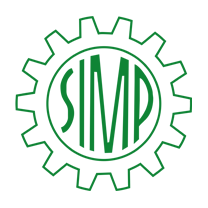       KOMISJA KWALIFIKACYJNA Nr 051Stowarzyszenie Inżynierów i TechnikówMechaników Polskich Oddział w Olsztynie
BOŚ Bank  45 1540 1072 2107 5050 6565 0001Nr PESELlub rodzaj i nr dokumentu tożsamości1Kotły parowe oraz wodne na paliwa stałe, płynne i gazowe, o mocy wyższej niż  50 kW, wraz z urządzeniami pomocniczymi 2Sieci i instalacje cieplne wraz z urządzeniami pomocniczymi o przesyle ciepła wyższym niż  50 kW3Turbiny parowe oraz wodne o mocy wyższej niż 50 kW, wraz z urządzeniami pomocniczymi4Przemysłowe urządzenia odbiorcze pary i gorącej wody, o mocy wyższej niż 50 kW 5Urządzenia wentylacji, klimatyzacji i chłodnicze, o mocy wyższej niż 50 kW 6Pompy, ssawy, wentylatory i dmuchawy, o mocy wyższej niż 50 kW 7Sprężarki o mocy wyższej niż 20 kW oraz instalacje sprężonego powietrza i gazów technicznych 8Urządzenia do składowania, magazynowania i rozładunku paliw, o pojemności składowania odpowiadającej masie ponad 100 Mg 9Piece przemysłowe o mocy wyższej niż 50 kW 10Aparatura kontrolno-pomiarowa  i urządzenia automatycznej regulacji, do urządzeń i instalacji wymienionych w pkt. 1-9 Nr PESELlub rodzaj i nr dokumentu tożsamościTematyka dla osób na stanowisku eksploatacjiTematyka dla osób na stanowisku eksploatacjiZasady budowy, działania oraz warunki techniczne obsługi urządzeń, instalacji i siecipozytywny / negatywny*Zasady eksploatacji urządzeń, instalacji i siecipozytywny / negatywny*Zasady i warunki wykonywania prac dotyczących obsługi, konserwacji, remontu, naprawy, montażu lub demontażu i czynności kontrolno-pomiarowychpozytywny / negatywny*Zasady bezpieczeństwa i higieny pracy, ochrony przeciwpożarowej oraz udzielania pierwszej pomocypozytywny / negatywny*Zasady postępowania w razie awarii, pożaru lub innego zagrożenia bezpieczeństwa obsługi urządzeń lub zagrożenia życia, zdrowia i ochrony środowiskapozytywny / negatywny*